TÍTULO E SUBTÍTULO EM PORTUGUÊS, FONTE ARIAL, 12, CENTRALIZADO, CAIXA ALTA E NEGRITO, ATÉ DUAS LINHASTITLE AND SUBTITLE IN ENGLISH, ARIAL SOURCE, 12, CENTRALIZED, UPPERCASE AND BOLD, UP TO TWO LINESRESUMOA palavra RESUMO, como aparece acima, deve ser escrita com Fonte Arial, corpo 11, negrito, itálico e caixa alta, logo abaixo, deve ser apresentado o resumo em português com Fonte Arial, corpo 11, itálico, alinhamento justificado e entrelinhas simples. O RESUMO não poderá exceder 10 linhas. Segundo a NBR 6028/2003, o resumo é a apresentação concisa dos pontos relevantes de um documento e deve informar ao leitor suas finalidades, metodologia, resultados e conclusões de tal forma que o leitor possa, inclusive, dispensar a consulta ao documento. PALAVRAS-CHAVEPrimeira palavra-chave; segunda palavra-chave; terceira palavra-chave; quarta palavra-chave; quinta palavra-chave. ABSTRACT A palavra ABSTRACT, como aparece acima, deve ser escrita com Fonte Arial, corpo 11, negrito, itálico e caixa alta. Logo abaixo, deve ser apresentado o resumo em inglês com Fonte Arial, corpo 11, itálico, alinhamento justificado e entrelinhas simples. O ABSTRACT não poderá exceder 10 linhas. Segundo a NBR 6028/2003, o resumo é a apresentação concisa dos pontos relevantes de um documento e deve informar ao leitor suas finalidades, metodologia, resultados e conclusões de tal forma que o leitor possa, inclusive, dispensar a consulta ao documento. Observação: Título, Resumo e Palavras-Chave em língua estrangeira podem ser apresentados em espanhol (RESUMEN / PALABRAS CLAVE) e francês (SOMMAIRE / MOST-CLÉS).KEYWORDSFirst keyword; Second keyword; Third keyword (minimum three, maximum five keywords, separated by semicolon). (Pular três linhas com espaçamento simples para dar início ao texto).ArtigoA formatação do texto deve seguir as diretrizes deste arquivo-modelo. Ela não deve ser alterada. O texto deve ser redigido em Word e o arquivo deve ser salvo exclusivamente com extensão *.doc ou *.docx (outros formatos não serão aceitos). O formato da página deve ser A4 (21 x 29,7cm), com margens esquerda e superior de 3 cm e margens direita e inferior de 2 cm. As páginas devem ser numeradas e sem quebras de seção ou de página. O espaçamento entre parágrafos deve ter 0pt (antes) e 12pt (depois). Não acrescentar recuo de parágrafo.O corpo do texto do artigo deve ser escrito com Fonte Arial, corpo 12, alinhamento justificado, entrelinhas 1,5. O artigo não pode exceder o limite de 7 mil palavras, incluindo notas. Ao longo do texto, o uso de itálico deverá se limitar aos estrangeirismos e título de obras; o negrito e o sublinhado não deverão ser utilizados. Citações com até três linhas devem estar entre aspas e seguir a mesma formatação do corpo do texto. Já citações com mais de três linhas devem ser recuadas 4 cm a partir da margem esquerda e seguir a seguinte formação: Sem aspas, Fonte Arial, corpo 11, alinhamento justificado, entrelinhas simples, tal qual o exemplo abaixo:Citação recuada com mais de três linhas. Citação recuada com mais de três linhas. Citação recuada com mais de três linhas. Citação recuada com mais de três linhas. Citação recuada com mais de três linhas. Citação recuada com mais de três linhas. Citação recuada com mais de três linhas. Citação recuada com mais de três linhas. Citação recuada com mais de três linhas. Citação recuada com mais de três linhas. (Sobrenome da(o) autor(a), ano, página). As imagens devem ser no formato JPG, com boa resolução. O tamanho mínimo deve ter 7 x 5 cm e o tamanho máximo aproximadamente 15 x 10 cm, com alinhamento centralizado. As imagens devem ser dispostas no corpo do texto (Imagem 1), possuir legenda e estar referenciadas e sequenciadas no texto com a indicação de Imagem 1, Imagem 2 etc. As imagens não devem ter formatação de quebra automática de texto e nem estar ancoradas ao texto. As legendas devem ser indicadas logo abaixo da imagem com Fonte Arial, corpo 10, alinhamento centralizado, entrelinhas 1, fornecendo as informações necessárias para a compreensão de seu uso, bem como sua fonte e autorização de uso, se for o caso. No ato da submissão do artigo, a autoria das imagens deve ser incluída apenas se ela não coincidir com a autoria do artigo, de modo a preservar a avaliação cega do trabalho. Caso coincidam, a(o) autor(a) deve suprimir esta informação no momento da submissão e incluí-la apenas após a aprovação do artigo, na etapa da editoração. As referências deverão constituir uma lista única no final do artigo, em ordem alfabética. Elas deverão ser escritas com Fonte Arial, corpo 11, alinhamento à esquerda, entrelinhas simples. Devem estar incluídas somente as referências citadas no texto sejam elas bibliográficas, eletrônicas ou outras, em conformidade com as normas da ABNT (NBR 6023/2018).ReferênciasSOBRENOME, Nome. Título do livro em negrito: subtítulo. Tradução. Edição. Cidade: Editora, ano.SOBRENOME, Nome. Título do capítulo ou parte do livro. In: SOBRENOME, Nome. Título do livro em negrito. Tradução. Edição, Cidade: Editora, ano. p. XX-XX.SOBRENOME, Nome. Título do artigo. Título do periódico em negrito, Cidade, v., n., p. XX-XX, ano.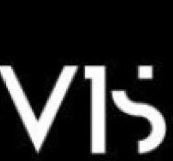 Imagem 1. Logomarca revista vis, 2023. Tamanho, fonte: https://periodicos.unb.br/index.php/revistavis.	